Тревожный ЕГЭ 2020 года    Все мы когда-то учились в школе и сдавали государственные выпускные экзамены, а некоторые — ещё и вступительные экзамены в ВУЗ. Вот эти традиционные формы оценки знаний выпускников и абитуриентов и были заменены на ЕГЭ.   В отличие от традиционного экзамена, на ЕГЭ выпускник   демонстрирует знание всего школьного курса по сдаваемому предмету, а не перечень определённых тем и вопросов.      Единый государственный экзамен в России проводится с 2001 года. Сначала его проводили в качестве эксперимента, когда школы и ВУЗы имели право выбирать между ЕГЭ и традиционными экзаменами, а с 2009 года ЕГЭ стал единственной формой итоговой аттестации выпускников школ и основной формой вступительных экзаменов в ВУЗы.  Он  является основной формой итоговой государственной аттестации в школе для всех выпускников школ   Российской Федерации  и давно вошло в обычный режим для всех школ страны. Про ЕГЭ много говорят: хвалят, ругают…      ЕГЭ нынешнего года стал  по-настоящему тревожным, выпускники этого года оказались в экстремальных условиях.  Привычные планы перепутал коронавирус.           На базе МБОУ «Онгудайская сош им.С.Т.Пекпеева» был организован пункт проведения ЕГЭ.  Администрацией школы и отделом образования ППЭ был подготовлен согласно рекомендациям Министерства просвещения РФ и Роспотребнадзора    по проведению ЕГЭ.  Вот как выглядят эти правила:– генеральная уборка помещений (аудиторий, коридоров, санузлов, пищеблока)  перед экзаменом и после него;– проведение медработником бесконтактной термометрии при входе в ППЭ для участников и организаторов ЕГЭ;– при входе были установлены дозаторы с антисептиками, выдача масок для участников, масок и перчаток для организаторов;– установлен   график подвоза участников для недопущения скопления детей (по 8 чел. в Газели)- установлен график питания детей в столовой школы (разметки  на расстоянии 1,5 м, рассадка по 2 чел. за столом, одноразовая посуда, бесплатное питание завтраком и обедом);– соблюдение социальной дистанции  1,5 м при пропуске в ППЭ, в аудиториях, туалетных помещениях, коридоре);– зигзагообразная рассадка в аудиториях  по 8 чел. на расстоянии 1,5 м ( раньше садили  по 15 чел в каждой аудитории);– работали рециркуляторы в каждой аудитории для обеззараживания воздуха;- открывались окна, дети приносили с собой воду и легкий перекус;- в каждой аудитории имелись дозаторы с антисептиком, влажные салфетки для обработки рук   детей   и   организаторов при работе с экзаменационными материалами.        Благодаря слаженной работе всех работников ППЭ удалось  выполнить все перечисленные требования, экзамен был проведен максимально комфортно для наших ребят.   И учителя, и выпускники с родителями отметили, что экзамены были организованы очень чётко, без сбоев, несмотря на повышенные меры безопасности.       За ходом проведения ЕГЭ организован  был организован  жесткий контроль со стороны Министерства образования и науки Республики  Алтай, федеральных и региональных общественных наблюдателей, онлайн-наблюдателей и членов государственной экзаменационной комиссии. Наш ППЭ провел экзамены без замечаний.     Но перед экзаменами  для наших выпускников тоже было непростое время подготовки к ЕГЭ.   Последняя четверть учебного года проходила в форме дистанционного обучения. В этот напряжённый период   наши дети, можно сказать, повзрослели как никогда, нуждались  в помощи и поддержке. Нужно отдать должное нашим педагогам, подготовившим в таких условиях выпускников для сдачи ЕГЭ. В условиях сельской школы трудно было обучать дистанционно детей, у которых не было дома необходимой техники. Но и родители, и педагоги достойно вышли из данной ситуации. В этом году 98 выпускников получили аттестаты о среднем общем образовании.  Сколько было потрачено нервов выпускниками и их родителями, педагогами,  никто подсчитать не может.Заместитель начальника Л.П.Акпашева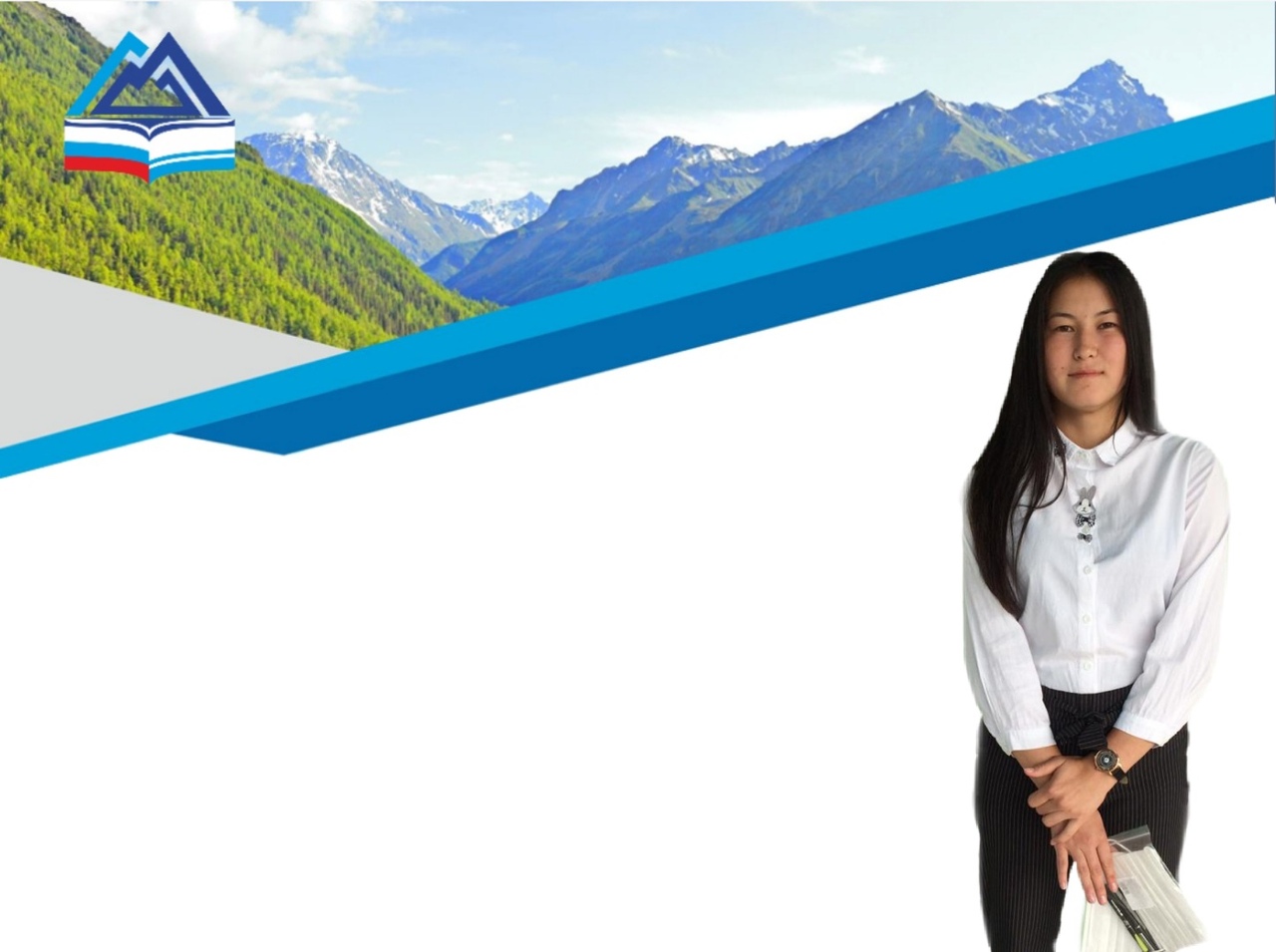    Вот и позади  уже  все экзамены. Получены результаты.   Для некоторых  они  оказались ожидаемыми и предсказуемыми, кто-то удивлён.  Результаты ЕГЭ  теперь дадут возможность  продолжить дальнейшее образование.А каковы результаты ЕГЭ в наших школах в 2020 году?    Экзамены сдавали по 11 учебным предметам. Самый востребованный предмет – русский язык. Его сдавали 75 детей из 98, экзамен проводился в течение 2х дней в связи с пандемией. На ЕГЭ существует минимальный порог, преодолев который, ученик считается успешно сдавшим экзамен. Так вот по русскому языку все успешно преодолели минимальный порог (36 б.), показав по предмету 100% успеваемость (в 2019 году не прошли минимальный порог 1,3 % детей).  В текущем году увеличилось количество высокобалльников. 25 выпускников по району получили 70 и выше баллов. Хорошие результаты показали ученики Онгудайской сош,  из 34 сдававших  15 чел. сдали на 70 баллов и выше, то есть на оценки «4 и 5», учителя Модорова З.П. и Колтарова Э.И. Самый высокий результат 96 баллов получил Мокроусов Сергей, учитель Модорова З.П. (в 2019году - 98 баллов). По русскому языку с экзамена за использование шпаргалки был удален  обучающийся Еловской сош, решением ГЭК РА результаты аннулированы с правом пересдачи экзамена через год.      Также  все участники преодолели минимальный порог по английскому языку, географии, литературе и истории. Данные предметы ежегодно выбирают мало детей. По географии высоких результатов нет, сдавали 2 выпускника со слабыми результатами из Ининской и Теньгинской школ 9в 2019г самый высокий балл был 64). По литературе  за прошлые годы результаты были низкие, в этом году сдавал 1 выпускник Теньгинской школы Кертешев Амаду на 71 б., учитель Канысова С.И. Английский сдавали 2 ученицы Онгудайской сош и 1 ученик Шашикманской сош. Самый высокий балл – 82 по району получила обучающаяся Онгудайской сош Бабыкова Гузель, учитель Кургулова В.Л. (в 2019г. – 85б). Историю сдавали 20 чел., из них 10 выпускников Онгудайской сош, учитель Кебекова О.Ю. получили хорошие результаты. Ученица Ольги Юрьевны  Сайданова Аруна  показала  самый высокий результат по району – 90 баллов  (в 2019г -77б, 1 ученик не преодолел минимальный порог).    По остальным предметам имеются обучающиеся, не преодолевшие минимальный порог. Один ученик из 7 сдававших  информатику не прошел порог, самый высокий балл по району у Мокроусова Сергея – 73 (Онгудайская сош. учитель Тимофеев С.П.). В 2019 году самый высокий балл по району был 91.    Если в прошлом году физику выбрали 10 обучающихся и все преодолели минимальный порог, то в этом году из 12 сдававших двое ребят из Онгудайской школы не преодолели порог. Самый высокий результат по району показал ученик Онгудайской сош Атаров Алан – 72 б (в 2019г. – 96 б.).       С каждым годом растет число обучающихся, выбравших химию  для поступления в вуз. В 2019 году выбрали предмет 14 детей. 50% которых «завалили», т.е. не смогли пройти порог. В текущем году уже число выбравших предмет возросло до 20чел. из 6 школ района. Из них трое не преодолели порог в 36 баллов. По району самый высокий балл -89 получил Атаров Алан (Онгудайская сош, учитель   Окончание школы и первые шаги во взрослую жизнь должны стать периодом долгожданных добрых перемен.Важным усовершенствованием стала возможность заочного поступления выпускников одновременно в несколько вузов. Реализована возможность отправлять документы в неограниченное число учебных заведений.